Dosídlení Trutnovska po druhé světové válcedějepis Vedoucí projektu: Vojtěch KábrtNázev: Dosídlení Trutnovska po druhé světové válceCharakteristika: Na rozdíl od frekventovaného tématu odsunu německého obyvatelstva z československého pohraničí se výzkum následného dosídlení opuštěných vesnic a měst takovému zájmu netěší. Tímto projektem onen dluh částečně odčiníme. Náplní projektu je seznámení s problematikou řízení osídlování pohraničí ze strany vlády ČSR (přednáška, četba literatury). Lokální výzkum proběhne v prostorách Okresního archivu Trutnov, kde bude možné díky studiu pramenů postihnou konkrétní příklady změny obyvatelstva v Trutnově a okolí.Důležitou součástí projektu bude i studenty provedená reflexe životních osudů svých předků, kteří před 75 lety na Trutnovsko přišli z různých části republiky. Určeno pro: studenti 4. ročníků a oktávy Kapacita: 15 osobCíl: Výstupem projektu bude představení výsledků výzkumu některých příkladů dosídlení, rovněž budou zmíněny i životní osudy konkrétních osob, a to formou prezentace, video či audioreportáže. Pevnostní město včera i dnesdějepis Vedoucí projektu: Mgr. Bc. Petra Vojtěchová Název/téma: Pevnostní město včera i dnesCharakteristika: Studenti se detailněji seznámí s vojenskou strategií a technikami boje spojené s barokní fortifikací v našem regionu. Součástí projektu bude exkurze do pevnostního města Josefov. Studenti zpracují vybranou metodou svůj online výstup týkající se aktuálních problémů pevnostních měst. Cíl: Studenti dokáží formulovat současné problémy pevnostního města Josefova a dokáží hovořit o jeho historii a obraně. 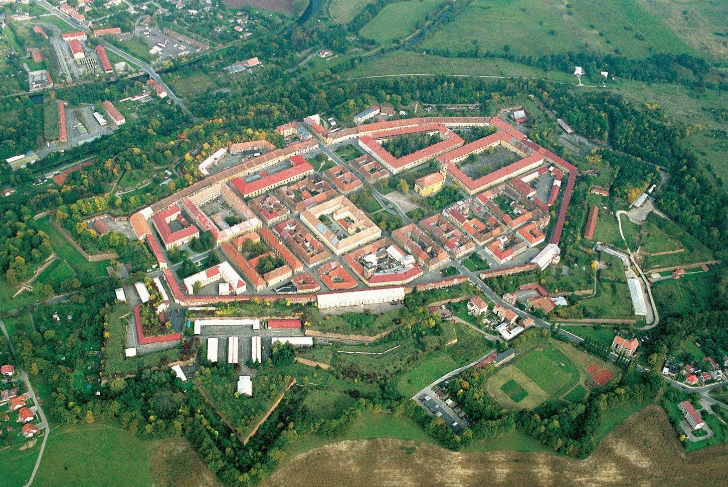 Finanční náklady: max. 200,- / osobu Cílová skupina: 3. ročník Max. počet účastníků: 15Výstupy: Tvorba digitálního obsahu  Projektový týden GTU	             2. – 4. říjen 2023		        biologie Co vytvořila příroda, je vždycky nejlepší.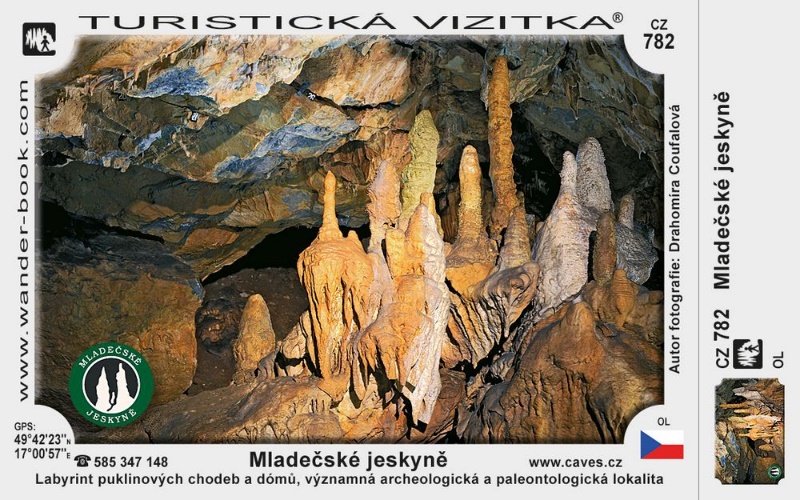 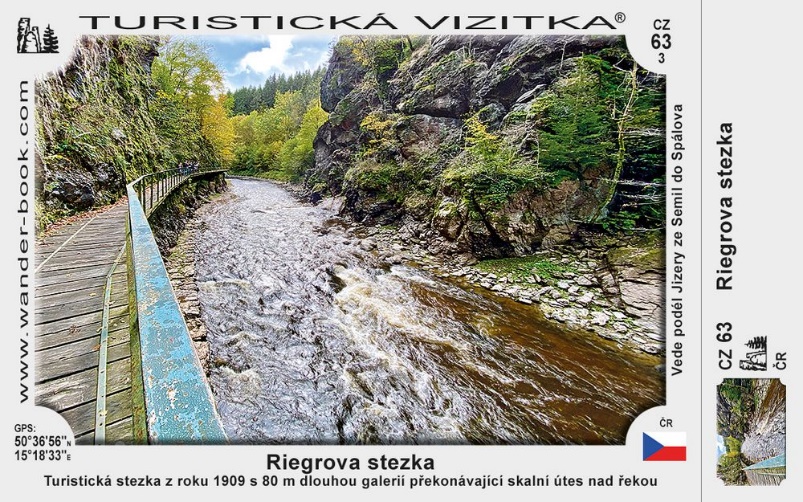 vedoucí projektu: 	Dana Skokanová    (od 18. do 21. 9. se hlaste v kabinetě biologie u J. Svobody nebo J. Rejla)cílová skupina:	studenti 3.AB, 7.X                                                                                           			(preference Bv + další zájemci o biologii)počet účastníků:	max 30 studentůfinanční nároky:	???   budou upřesněny   ???program:		1. den		exkurze, sběr dat                                                                                        					Dolomitové jeskyně Bozkov + Riegrova stezka údolím Jizery			2. den		zpracování informací a obrazového materiálu do výstupů se 					zaměřením na ochranu přírody a tvorbu krajiny			3. den		prezentace výstupů				                                        					dle času vycházka do lokality Nové Dvory                                  					(hospodaření s vodou v krajině, možnost nabídky témat 						 seminární práce)doplňující informace: 		Dana Skokanová (kabinet biologie, přízemí)pedagogický dozor:			na společné putování přírodou se těší                                                      					Petr Skokan, Dana Skokanová  Projektový týden GTU	             2. – 4. říjen 2023	biologie-zeměpis Péče o krajinu Sudet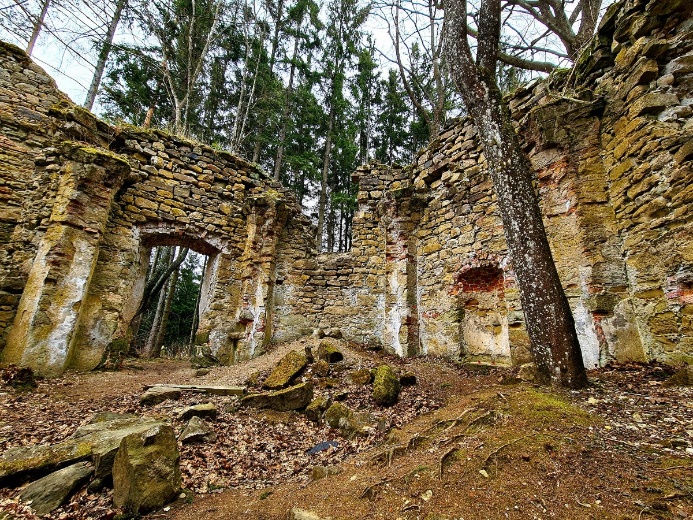 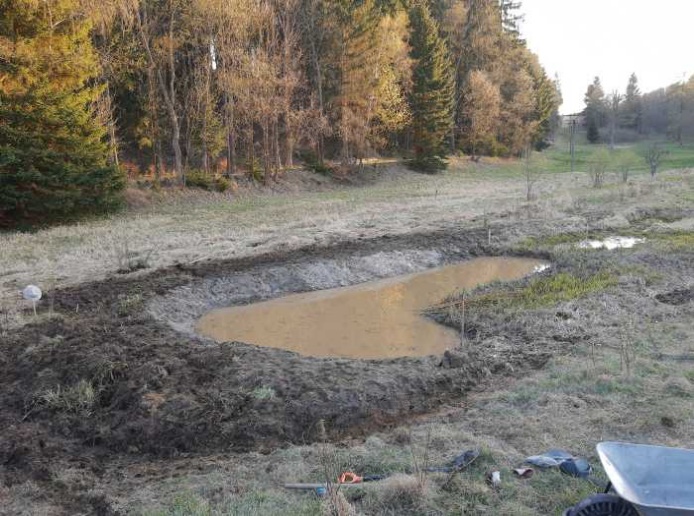 vedoucí projektu: 	Jan Rejl (přítomen ve škole pouze v úterý a ve čtvrtek)cílová skupina:	studenti 3. a 4. ročníků                                                                                           			počet účastníků:	max 15 studentůfinanční nároky:	minimální, pouze zpáteční jízdenka Trutnov – Adršpachprogram:		1. den		sběr dat, příprava exkurze                                                                                    					2. den	exkurze blízkým, a přitom málo známým okolím Adršpachu: Libná – Zdoňov – Křížový vrch3. den	zpracování informací a obrazového materiálu do výstupů se zaměřením na ochranu přírody a tvorbu krajiny (zadržování vody v krajině, obnova barokních památek, udržitelný cestovní ruch, šetrné zemědělství atd.)prezentace výstupů		                                        										doplňující informace: 		Jan Rejl (kabinet biologie, přízemí)pedagogický dozor:			na společné putování sudetskou krajinou se těší Jan RejlKontroverzní a tabuizovaná témata v literatuřečeský jazykVedoucí projektu: Mgr. Jana RočňováNázev projektu: Kontroverzní a tabuizovaná témata v literatuřeCharakteristika projektu: Projekt se zaměřuje na sporná literární díla. Všímá si změn v přijímání společensky nežádoucích knih.Účastníci budou analyzovat texty autorů – např. V. Nabokova, O. Wilda, J. Topola, J.H. Krchovského, Ch. Bukowského, W.S. Burroughse, W. Woolfové, P. Coelha, R. Dahla, V. Springory a dalších. Projekt jim přiblíží méně známou a pro mnohé překvapivou tvorbu W. Shakespeara, P.O. Nasa, F. Villona, V.Nezvala či F. Halase.V diskusi nad texty a filmovými ukázkami se pokusíme hledat sociálně-psychologické kořeny tabuizovaných témat v literatuře (incest, erotika, sebevražda, kanibalismus, rasismus aj.)Součástí projektu bude i eventuální prezentace vlastních literárních pokusů různými formami (verše, povídka, fejeton, komiks, písňový text, dopis, dramatizace, slam poetry apod.).Cílová skupina: Studenti 3. a 4. ročníkůMaximální počet účastníků: 30Výstupy: Analýzy textů (pracovní listy), prezentace autorského literárního textu.Elektromagnetismus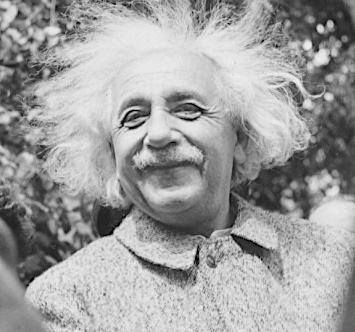 fyzikaVedoucí projektu: Ondřej LevProjekt volitelné fyziky (3. a 4. ročník) Cíl: Pochopení základních vztahů elektrického a magnetického pole.Anotace: Studenti pomocí Oerstedova, Ampérových a Faradayových pokusů objevují souvislost magnetického a elektrického pole. Tyto objevy pak využijeme při práci s alternátorem a transformátorem.Exkurze: Trutnovské pracoviště firmy Mdexx, která je špičkovým producentem transformátorů.Výstup: Prezentace získaných poznatků o elektromagnetismu.Počet žáků: 10 – 30 z 3. a 4. ročníku (dohromady).Chemické výroby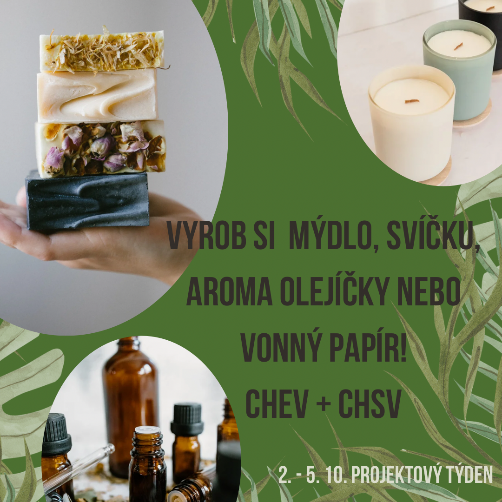 chemie Vedoucí projektu: D. Jirásková, J. Macháčková3. ročníky a septima		Ji 	(po, út, st)Téma:	Chemické výrobyUčebny:	po, út, st	201, 201aAnotace:	Žáci se seznámí s jednoduchými postupy chemických výrob, vyzkoušejí si je v laboratoři a vhodnou formou zpracují výsledky. Součástí projektu je i exkurze do výrobního chemického provozu.	Exkurze pivovar KrakonošCíl:	Seznámit studenty podrobněji s chemickými výrobami.Výstup:	Reklama na výrobní postup – plakát s výrobním procesem, výrobek a jejich prezentace spolužákům.Počet žáků:	10/25 (spojení 3. a 4. ročníků)S sebou:	oblíbené koření, sušené bylinky, zbytky voskovek,	sklenici na svíčku (menší, širší), pastelky, fixy, nůžky4. ročníky a oktáva		Mk 	(po, st) + Vm (út)Téma:	Chemické výroby			Učebny:	po, út, st	201, 201aAnotace:	Žáci se seznámí s jednoduchými postupy chemických výrob, vyzkoušejí si je v laboratoři a vhodnou formou zpracují výsledky. Součástí projektu je i exkurze do výrobního chemického provozu.	Exkurze pivovar KrakonošCíl:	Seznámit studenty podrobněji s chemickými výrobami.Výstup:	Reklama na výrobní postup – plakát s výrobním procesem, výrobek a jejich prezentace spolužákům.Počet žáků:	15/25 (spojení 3. a 4. ročníků)S sebou:	oblíbené koření, sušené bylinky, zbytky voskovek,	sklenici na svíčku (menší, širší), pastelky, fixy, nůžkySebepoznávací a seberozvojové aktivityPsychologieVedoucí projektu: Anna SlavkováNázev projetku: Sebepoznávací a seberozvojové aktivityCharakteristika:Studenti si pod vedením školní psycholožky na sobě vyzkouší různé sebepoznávací a seberozvojové aktivity, které bývají součástí studia i práce s klienty v pomáhající praxi. Studenti si vytvoří vlastní profil, kde budou reflektovat aktivity, které si vyzkoušeli, a jehož součástí budou materiály, které v průběhu aktivit vytvoří. Dále si studenti ve skupinkách připraví rozvojovou aktivitu pro zbytek skupiny.Cílová skupina:Projekt je vhodný pro studenty se zájmem o psychologii, kteří jsou ochotní nad sebou přemýšlet a účastnit se skupinové diskuze, která je součástí reflexe realizovaných aktivit i aktivit samotných. S sebou je vhodné přinést si vlastní psací potřeby včetně pastelek.Cíl: Sebezkušenost s absolvováním a přípravou rozvojových aktivitPočet studentů: max 15 (3. + 4. ročník)Výstupy: reflexe aktivit - vytvoření vlastního profilu na základě realizovaných aktivit, realizace vlastní aktivity pro zbytek skupiny (zdokumentováno fotografiemi)Divadelní ateliér – scénky z rodinného životafrancouzštinaVedoucí projektu: K. VáclavíkováCílová skupina: Ateliér je určen maximálně 18 zájemcům ze 3. a 4. ročníků vyššího gymnázia. Studenti budou pracovat za pomoci a vedení učitelek K. Václavíkové a L. Mádlové.Charakteristika projektu:V Divadelním ateliéru se zaměříme na přípravu a realizaci krátkých situačních scének s tématikou rodinného každodenního života. Studenti najdou téma, upřesní postavy a jejich charakter, rozepíší dialogy. Zamyslí se nad situací v prostoru a vytvoří si jednoduché kostýmy, přinesou rekvizity. Rozepíší dialogy a upřesní intonaci, emoce. Krátkou scénku nacvičí, vklouznou do kostýmů a nakonec zahrají ostatním členům našeho divadelního ateliéru. Pokud bude chuť a možnost, tak scénky nafilmujeme, určitě nafotíme. Práce bude probíhat v malých skupinkách (možné i pár - dvojice) a samozřejmě ve francouzském jazyce. Podporou budou studentům jazykové materiály a ilustrační videa. Výstup: divadelní scénky a záznam scénekZalož si svůj spolek společenské vědyVedoucí projektu: V. FojtCílová skupina: studenti 3. a 4. ročníkuMaximální počet účastníků: 15Výstupy: prezentaceAnotace:Tato anotace představuje projekt "Založení zapsaného spolku pro podporu místního rozvoje," který se zaměřuje na vytvoření právní entity, která přispěje k rozvoji a zlepšení místního prostředí. Hlavním cílem projektu je vytvořit stabilní právní strukturu, která umožní efektivní koordinaci a realizaci různých aktivit na podporu místního rozvoje.Registrace Zapsaného spolku: Prvním krokem bude založení spolku podle platných právních předpisů, což zahrnuje i ekonomické aspekty.Vize a strategie: Projednání a formulace vize a dlouhodobé strategie pro rozvoj místního prostředí, včetně plánování finančního zabezpečení projektů.Akce a projekty: Realizace konkrétních projektů a aktivit, které budou podporovat místní rozvoj. Bude provedena analýza nákladů a zajištění finančních prostředků pro tyto projekty.Fundraising a partnerství: Hledání finančních prostředků pro podporu projektů, budování partnerských vztahů s dalšími organizacemi a institucemi a zajištění finanční stability spolku.Ekonomické fungování spolku: Správa a transparentní účetnictví spolku, včetně vedení rozpočtu, vyúčtování financí a vypracování ročních finančních zpráv.ProgramProgram prvního dne:Zahájení 8:00 – GALERIE DRAKABeseda se zakladateli spolků TRUTNOV MĚSTO DRAKA a RÝBRCOUL - DUCH HORVytvoření pracovních skupin Stanovení hlavních činností spolku a jeho názevZávěrečná diskuse a plán na další kroky Program druhého dne:1. Práce na formálním založení spolku dle právních předpisů ČR.2. Zisk právní subjektivity3. Zajištění finanční stability4. Tvorba prezentaceProgram třetího dne:1. Dokončení prezentací2. Představení výsledků jednotlivých pracovních skupin